ESTADO DE SANTA CATARINA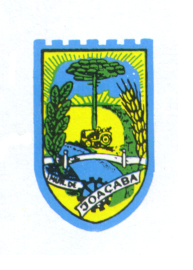 PREFEITURA MUNICIPAL DE JOAÇABASECRETARIA DE DESENVOLVIMENTO ECONÔMICO E INOVAÇÃOTERMO DE RESPONSABILIDADE POR MOVIMENTAÇÃO DE TERRA (anexo I)DECLARAMOS estar cientes de que as responsabilidades poderão ser cumuladas na esfera civil, penal e administrativa, decorrentes de eventuais prejuízos a terceiros, e ainda estar cientes de todas as sansões previstas na legislação federal, estadual e municipal, entre outras as constantesnos seguintes artigos:▪ Código Penal: Artigos 184, 250, 254, 255, 256, 299, 317 e 333;▪ Código Civil: Artigos 186, 187, 618, 927 e 1.311;▪ Leis Federais n°5.194/1966 e n°12.378/2010;▪ Lei Municipal - Código de Edificações e Posturas;▪ Código de Defesa do Consumidor.Nos COMPROMETEMOS durante as obras de escavações, a:realizar a limpeza da via pública;sinalizar o local da intervenção;tomar todas as medidas necessárias para proporcionar segurança aos terrenos confrontantes e à via pública.Estamos CIENTES que nas ruas do município é proibido:atirar ou deixar qualquer tipo de material ou detrito, sacudir objetos que possam causar riscos aos transeuntes e veículos, ou capazes de afetar a estética e a higiene da via pública;conduzir em veículos abertos, materiais que possam comprometer a limpeza das vias públicas;depositar materiais de qualquer espécie;conduzir máquinas e equipamentos não equipadas com pneus de borracha;Joaçaba, Proprietário / PossuidorNome / CPFResponsável Técnico pela Execução da ObraNome / CREA, CAU ou CRT